This document contains the following attachments:–	Att.1: Updated TDD–	Att.2: Updated CfTGP–	Att.3: Presentation______________________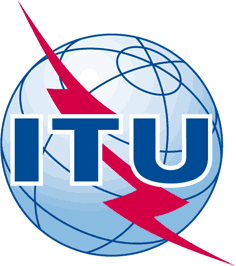 INTERNATIONAL TELECOMMUNICATION UNIONTELECOMMUNICATION
STANDARDIZATION SECTORSTUDY PERIOD 2017-2020INTERNATIONAL TELECOMMUNICATION UNIONTELECOMMUNICATION
STANDARDIZATION SECTORSTUDY PERIOD 2017-2020FGAI4H-M-028FGAI4H-M-028INTERNATIONAL TELECOMMUNICATION UNIONTELECOMMUNICATION
STANDARDIZATION SECTORSTUDY PERIOD 2017-2020INTERNATIONAL TELECOMMUNICATION UNIONTELECOMMUNICATION
STANDARDIZATION SECTORSTUDY PERIOD 2017-2020ITU-T Focus Group on AI for HealthITU-T Focus Group on AI for HealthINTERNATIONAL TELECOMMUNICATION UNIONTELECOMMUNICATION
STANDARDIZATION SECTORSTUDY PERIOD 2017-2020INTERNATIONAL TELECOMMUNICATION UNIONTELECOMMUNICATION
STANDARDIZATION SECTORSTUDY PERIOD 2017-2020Original: EnglishOriginal: EnglishWG(s):WG(s):PlenOnline, 28-30 September 2021Online, 28-30 September 2021DOCUMENTDOCUMENTDOCUMENTDOCUMENTDOCUMENTSource:Source:TG-Sanitation Topic DriverTG-Sanitation Topic DriverTG-Sanitation Topic DriverTitle:Title:Initial docs: AI in sanitation for public health (TG-Sanitation)Initial docs: AI in sanitation for public health (TG-Sanitation)Initial docs: AI in sanitation for public health (TG-Sanitation)Purpose:Purpose:DiscussionDiscussionDiscussionContact:Contact:Khahlil Louisy, Alexander Radunsky
Harvard, USAKhahlil Louisy, Alexander Radunsky
Harvard, USAEmail: klouisy@hks.harvard.edu, aradunsky@mail.harvard.eduAbstract:This document contains the Initial docs: AI in sanitation for public health (TG-Sanitation) for the FG-AI4H Online, 28-30 September. This TG was created in Meeting L.